1.	Firemní počítačová síť a související technologieFiremní (interní) počítačová síť: propojení alespoň dvou počítačů za účelem sdílení informací, souborů, interních e-mailů a jiných aplikací v rámci podniku.Bezdrátové připojení k páteřní firemní počítačové síti: použití technologie (standardu) Wi-Fi např. pro bezdrátové propojení koncových zařízení jako počítač a tiskárna.Vzdálený přístup k firemním dokumentům, datovým souborům či aplikacím: možnost využívat některé služby poskytované firemní počítačovou sítí (např. práce s datovými soubory či aplikacemi) z míst mimo prostory firmy, a to pomocí internetu nebo jiného komunikačního kanálu.Intranet: aplikace interní počítačové sítě, jež využívá stejné protokoly jako internet, poskytující obsah a služby výhradně uvnitř firmy, tj. není přístupná externím subjektům. Extranet: rozšíření intranetové sítě za hranice organizace. Přístup na extranet je však omezen pouze pro autorizované uživatele.Hlavní zjištěníV lednu 2014 byly v České republice firemní počítačovou sítí vybaveny téměř tři čtvrtiny (72,5 %) podniků. V předchozích dvou letech používalo tuto síť 70 % podniků. Firemní počítačovou sítí jsou ve vyšší míře vybaveny podniky s více než 50 zaměstnanci. Takových podniků má firemní počítačovou síť 97 %. Mezi podniky s 10–49 zaměstnanci jich využívá tuto technologii 67 %.Na to, zda má podnik firemní počítačovou síť, má vliv také to, do jakého odvětví podnik náleží. Pokud se nachází například v odvětví Informační a komunikační činnosti či Peněžnictví a pojišťovnictví, potom měl podnik v lednu 2014 firemní počítačovou síť z více než 90 %. Oproti tomu, podniků z odvětví Ubytování, stravování a pohostinství je vybaveno firemní počítačovou sítí pouhých 49 %. Tento fakt do jisté míry souvisí také s tím, že v některých odvětvích je zvýšený výskyt velkých podniků a v některých naopak malých.Bezdrátovým připojením k firemní počítačové síti disponovalo v lednu 2014 v České republice 58 % podniků. Mezi velkými podniky se nacházelo téměř 91 % s bezdrátovým připojením k firemní počítačové síti, kdežto mezi malými jich bylo 52 %. V průběhu sledovaných let velmi výrazně vzrostlo zastoupení podniků v České republice, které v rámci svých interních sítí disponují bezdrátovými technologiemi. Před deseti lety používala bezdrátové připojení k firemní počítačové síti necelá desetina (9,2 %) všech podniků.V lednu 2014 umožňovalo svým zaměstnancům vzdálený přístup k firemním dokumentům, souborům či aplikacím s možností jejich modifikace přibližně polovina (51 %) českých podniků. Opět platí, že mezi velkými podniky je tato možnost nabízena zaměstnancům častěji než u podniků malých a také zde nalézáme výrazné rozdíly v závislosti na převažující ekonomické činnosti sledovaných podniků. Mezi podniky s více než 250 zaměstnanci je těch, jejichž zaměstnanci mohou z prostor mimo firmu prohlížet a upravovat firemní dokumenty 93 % a mezi podniky s 10-49 je takových 43 %. Intranet (interní webové stránky) měla v lednu 2014 v České republice více než třetina podniků. Podle výsledků posledního šetření se intranet vyskytuje v 79 % velkých podniků, polovině středních a 29 % malých podniků. V posledních dvou letech jsou však uvedené podíly téměř shodné a můžeme tak konstatovat stagnaci ve vývoji tohoto ukazatele. V lednu 2014 disponovalo extranetem 15 % podniků, přičemž v roce 2006 se jednalo o necelých 7 %. Stejně jako u jiných ukazatelů, tak zaznamenáváme i zde v průběhu let nárůst, i když ne tak výrazný. Z velkých podniků má extranet 42 % a z podniků malých pak 12 %.Stejně jako u většiny ukazatelů z oblasti využívání ICT v podnicích, i v případě intranetu a extranetu je největší podíl podniků tyto dvě technologie využívající v odvětví Informační a komunikační činnosti a dále také v odvětví Peněžnictví a pojišťovnictví.podíl na celkovém počtu podniků v dané velikostní a odvětvové skupině (v %)Tab. 1.1: Firemní počítačová síť a související technologie v podnikatelském sektoru ČR, leden 2014Graf 1.1: Podniky s bezdrátovým připojením k firemní počítačové síti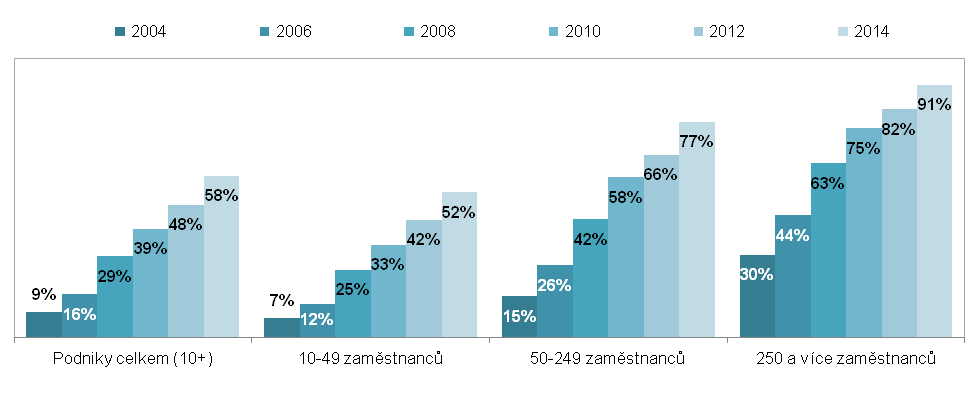 Graf 1.2: Podniky mající extranet a intranet, leden 2014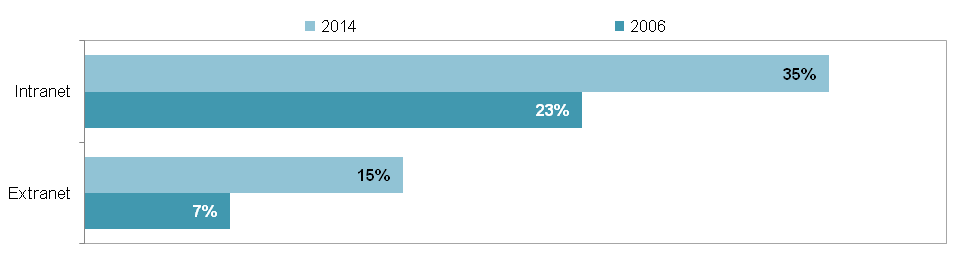 Zdroj: Český statistický úřad 2014Podniky používajícíPodniky používajícíPodniky používajícíPodniky používajícíPodniky používajícífiremní počítačovou síťbezdrátové připojení k firemní počítačové sítivzdálený přístup k firemním dokumentům, souborům, aplikacím s možností modifikaceintranetextranetPodniky celkem (10+)72,5 58,0 51,0 34,6 14,8 Velikost podniku  10–49 zaměstnanců67,0 52,2 43,2 29,3 11,5   50–249 zaměstnanců92,5 77,4 77,8 48,6 23,7   250 a více zaměstnanců97,6 90,8 92,7 79,1 41,7 Odvětví (ekonomická činnost)  Zpracovatelský průmysl74,1 59,7 49,8 33,6 11,7   Výroba a rozvod energie, plynu, tepla74,6 54,8 51,9 36,5 15,6   Stavebnictví65,4 46,7 36,8 29,2 7,1   Obchod; opravy motorových vozidel77,6 64,9 59,9 33,7 17,0   Doprava a skladování57,0 46,7 34,0 28,5 9,2   Ubytování, stravování a pohostinství49,4 40,9 27,6 21,9 11,4   Informační a komunikační čin.97,1 88,6 93,4 79,2 55,7   Peněžnictví a pojišťovnictví89,5 65,3 76,7 73,9 45,7   Činnosti v oblasti nemovitostí81,4 55,7 60,7 36,5 12,3   Profesní, vědecké a technické čin.89,7 69,3 68,8 43,6 21,2   Administrativní a podpůrné čin.58,3 46,0 41,8 30,2 13,2 